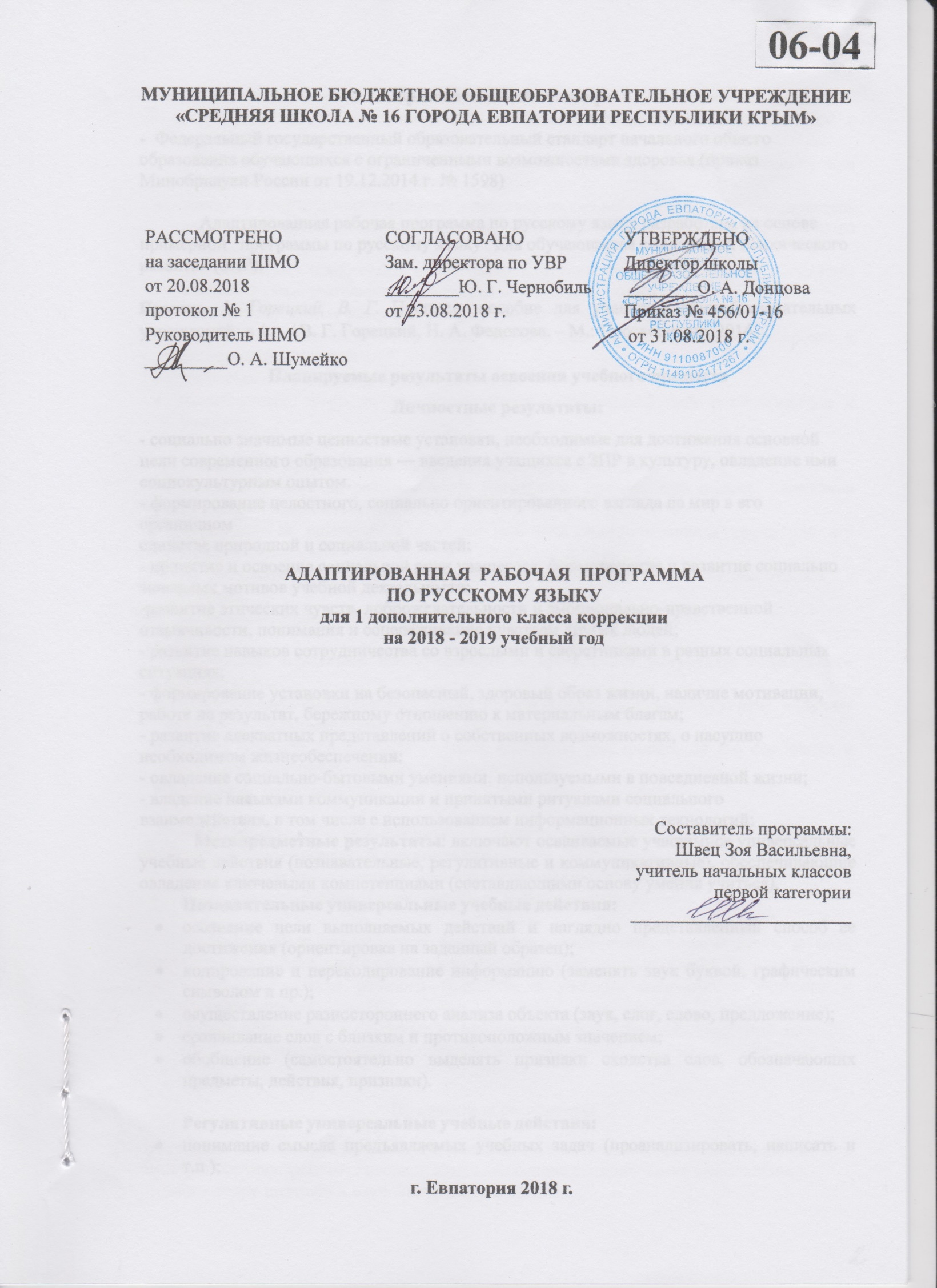 Образовательный стандарт-  Федеральный государственный образовательный стандарт начального общего образования обучающихся с ограниченными возможностями здоровья (приказ Минобрнауки России от 19.12.2014 г. № 1598)             Адаптированная рабочая программа по русскому языку разработана на основе  примерной   программы по русскому языку   для обучающихся с задержкой психического развития (ЗПР).Пропись. 1. Горецкий, В. Г. Прописи: пособие для учащихся общеобразовательных учреждений: в 4 ч. / В. Г. Горецкий, Н. А. Федосова. – М.: Просвещение, 2014.Планируемые результаты освоения учебного предметаЛичностные результаты: - социально значимые ценностные установки, необходимые для достижения основной цели современного образования ― введения учащихся с ЗПР в культуру, овладение ими социокультурным опытом.                                         - формирование целостного, социально ориентированного взгляда на мир в его органичном единстве природной и социальной частей;- принятие и освоение социальной роли учащегося, формирование и развитие социальнозначимых мотивов учебной деятельности;-развитие этических чувств, доброжелательности и эмоционально-нравственнойотзывчивости, понимания и сопереживания чувствам других людей;- развитие навыков сотрудничества со взрослыми и сверстниками в разных социальныхситуациях;- формирование установки на безопасный, здоровый образ жизни, наличие мотивации, работе на результат, бережному отношению к материальным благам;- развитие адекватных представлений о собственных возможностях, о насущно необходимом жизнеобеспечении;- овладение социально-бытовыми умениями, используемыми в повседневной жизни;- владение навыками коммуникации и принятыми ритуалами социального взаимодействия, в том числе с использованием информационных технологий;Метапредметные результаты: включают осваиваемые учащимися универсальные учебные действия (познавательные, регулятивные и коммуникативные), обеспечивающие овладение ключевыми компетенциями (составляющими основу умения учиться). Познавательные универсальные учебные действия:осознание цели выполняемых действий и наглядно представленный способ ее достижения (ориентировка на заданный образец);кодирование и перекодирование информацию (заменять звук буквой, графическим символом и пр.);осуществление разностороннего анализа объекта (звук, слог, слово, предложение);сравнивание слов с близким и противоположным значением;обобщение (самостоятельно выделять признаки сходства слов, обозначающих предметы, действия, признаки).Регулятивные универсальные учебные действия:понимание смысла предъявляемых учебных задач (проанализировать, написать и т.п.);планирование своих действий в соответствии с поставленной задачей и условием ее реализации (например, подбор слов с соответствующим количеством слогов, с первым ударным слогом);различение способов и результатов действия (подобрать слова с близким или противоположным значением);внесение необходимых корректив в действия на основе их оценки и учета характера сделанных ошибок (обнаружение и исправление слитного написания предлогов со словами).осуществление пошагового и итогового контроля результатов под руководством учителя и самостоятельно (проверка правильности переноса слов).Коммуникативные универсальные учебные действия:адекватное использование речевых средств для решения коммуникативных и познавательных задач; слушание собеседника и ведение диалога;использование формулы речевого этикета во взаимодействии с соучениками и учителем.Адекватное представление о собственных возможностях: самоорганизация на рабочем месте (правильная посадка при письме, удержание ручки, расположение тетради и т.п.);обращение за помощью к учителю при неусвоении материала урока или его фрагмента, сформулировать запрос о специальной помощи;  распределение времени на выполнение задания в обозначенный учителем отрезок   времени;  словесное обозначение цели выполняемых действий и их результат.Овладение навыками коммуникации и принятыми ритуалами социального взаимодействия:умение слушать внимательно и адекватно реагировать на обращенную речь, получать и уточнять информацию от собеседника; умение отвечать на вопросы учителя, адекватно реагировать на его одобрение и порицание, критику со стороны одноклассников;пожелания, благодарность.Способность к осмыслению и дифференциации картины мира, ее пространственно- временной организации: понимание роли письменной речи в трансляции культурного наследия;умение делиться своими впечатлениями, наблюдениями, личным опытом.  Способность к осмыслению социального окружения, своего места в нем, принятие соответствующих возрасту ценностей и социальных ролей:соблюдение правил речевого поведения в учебных ситуациях с учителем и одноклассниками;умение использовать принятые на уроках социальные ритуалы (выразить просьбу, намерение, умение корректно привлечь к себе внимание учителя). Предметные результаты - формирование первоначальных представлений о единстве и многообразии языкового и  культурного пространства России, о языке как основе национального самосознания;- формирование интереса к изучению русского языка;- сформированность позитивного отношения к правильной устной и письменной речи   как показателям общей культуры и гражданской позиции человека;- овладение первоначальными представлениями о правилах речевого этикета;- овладение основами грамотного письма;- овладение обучающимися коммуникативно-речевыми умениями, необходимыми  для совершенствования их речевой практики; - использование знаний в области русского языка и сформированных  грамматико-орфографических умений для решения практических задач.Учащиеся научатся:- Писать все звуки и буквы русского языка, осознавать их основные различия (звуки слышим и произносим, буквы пишем).-  признаки гласных и согласных звуков;-  различать гласные и согласные звуки и буквы;-  правильно называть мягкие и твердые согласные звуки в слове и вне слова;-  вычленять слова из предложений;-  четко, без искажений писать строчные и заглавные буквы, соединения, слова;-  правильно списывать слова и предложения, написанные печатным и рукописным шрифтом; Учащиеся получат возможность научиться: -  вычленять звуки из слова, правильно их произносить;- под руководством учителя проводить звуковой анализ слов;-  под руководством учителя сравнивать орфографическое и орфоэпическое звучание слова и  устанавливать, так ли данное слово пишется, как произносится; -  употреблять большую букву в начале, точку в конце предложения;- правильно  писать  пройденные  строчные  и  заглавные буквы и их соединения; различать  сходные по начертанию буквы: о-а, и- у, д-б, п- т, г-р, и-ш, г-к, г-п, л-м, н- к;-  практически делить слова на слоги;-  определять место ударения в слове;-  знать гигиенические правила письма;-  писать под диктовку буквы, слоги, слова-  писать под диктовку предложения из 3-5 слов;       Коррекционно-развивающие результаты:расширение сферы жизненной компетенции за счет возможности отвечать на поставленные вопросы, задавать вопросы, поддерживать диалог, высказываться, регулировать собственное речевое поведение;развитие возможностей знаково-символического опосредствования, повышающих общий уровень сформированности учебно-познавательной деятельности (в качестве средств выступают символические обозначения звуков, слов и т.п.);улучшение мелкой моторики, зрительно-моторной координации;совершенствование зрительно-пространственных представлений (ориентировка в тетради, размещение элементов букв выше или ниже опорной строки и т.п.);улучшение качества учебного высказывания за счет расширения словарного запаса, предъявления «эталонных» речевых образцов;развитие действий самоконтроля при оценке полученного результата.Русский язык. Добукварный период (35 ч).Выработка правильной осанки, наклонного расположения тетради на парте и умения держать карандаш и ручку при письме и рисовании (леворуких детей не следует учить писать правой рукой, им специально показывается, как надо удобно и правильно располагать тетрадь, держать в левой руке карандаш, ручку, пользоваться линейкой).Подготовительные упражнения для развития глазомера, кисти руки и мелких мышц пальцев: обводка и штриховка контуров, соединение линий и фигур, рисование и раскрашивание узоров и бордюров непрерывным движением руки.                                              Букварный период (111 ч).Знакомство  с  начертанием  всех  больших  (заглавных)  и  маленьких (строчных) букв, основными типами их соединений. Обозначение звуков соответствующими буквами рукописного шрифта. Выработка связного и ритмичного написания букв и их соединений в словах, правильное расположение букв и слов на строке. Запись слов и предложений после их предварительного звуко-слогового анализа. Списывание слов и предложений с образцов (сначала с рукописного, а затем с печатного текста). Проверка написанного при помощи сличения с текстом-образцом и послогового орфографического чтения написанных слов.                                             Послебукварный период (19 ч).Письмо под диктовку слов, написание которых не расходится с произношением, и предложений.Правильное оформление написанных предложений (большая буква в начале предложения, точка, восклицательный или вопросительный знак в конце). Выработка умения писать большую букву в именах людей и кличках животных. Привлечение внимания детей к словам, написание которых  расходится  с  произношением  (безударные гласные, сочетания жи – ши, ча – ща, чу – щу).Знакомство с правилами гигиены письма.Развитие устной речиЗвуковая культура речи. Развитие у детей внимания к звуковой стороне слышимой речи (своей и чужой), слуховой памяти и речевого аппарата. Совершенствование общих речевых навыков; обучение неторопливому темпу и ритму речи, правильному речевому дыханию, умеренной громкости, правильному интонированию.Совершенствование произношения слов, особенно сложных по звукослоговой структуре, в соответствии с нормами орфоэпии, с соблюдением ударения. Правильное произнесение всех звуков родного языка, особенно различение их на слух, верное употребление сходных звуков, наиболее  часто  смешиваемых  детьми:  л – р,  с – з,  щ – ж, п – б, с – ш и т. д. (изолированное произнесение в словах, фразах и скороговорках). Исправление недостатков произнесения некоторых звуков, обусловленных отклонениями в речевом развитии детей.Работа над словом. Уточнение, обогащение и активизация словаря детей. Правильное употребление слов – названий предметов, признаков, действий и объяснение их значения. Объединение и различие по существенным признакам предметов, правильное употребление видовых и родовых слов-названий. Проведение логических упражнений. Умение быстро находить нужное слово, наиболее точно выражающее мысль, приводя его в грамматически верное сочетание с другими словами. Воспитание чуткости к смысловым оттенкам слов, различие и понимание простейших случаев многозначности слов, омонимии, подбор синонимов и антонимов (без использования терминов). Обучение пониманию образных выражений в художественном тексте.Выработка умений пользоваться словом в правильной грамматической форме, борьба с засорением речи нелитературными словами (диалектизмами, просторечиями).Работа над предложением и связной устной речью. Совершенствование речевых умений, полученных детьми до школы. Обдумывание предстоящего ответа на вопросы учителя, точное его формулирование, использование в ответе предложений различного типа.Пересказ знакомой сказки или небольшого рассказа без пропусков, повторений и перестановок частей текста (по вопросам учителя).Составление по картинке или серии картинок текста с определенным количеством предложений, объединенных общей темой, или небольшого рассказа с соблюдением логики развития сюжета.Ответы на вопросы по прочитанным предложениям, текстам.Рисование с помощью учителя словесной картинки с использованием нескольких прочитанных слов, предложений, объединенных ситуативно. Дополнение сюжета, самостоятельное придумывание событий, предшествующих изображенным или последующих.Составление рассказов о простых случаях из собственной жизни по аналогии с прочитанным или по сюжету, предложенному учителем.Развернутое объяснение загадок, заучивание наизусть стихотворений, потешек, песенок, считалок и воспроизведение их с соблюдением интонации, диктуемой содержанием.Развитие грамматически правильной речи детей, ее точности, полноты, эмоциональности, последовательности, содержательности при изложении собственных рассказов и при пересказе текста.Воспитание внимательного, доброжелательного отношения к ответам и рассказам других детей.Слова с непроверяемыми написаниями:Россия, русский, язык, город, Москва, ребята, учитель, ученик, человек, мороз, воробей, корова, ворона, собака, пальто, народ.Тематическое  планирование1 дополнительный  класс
Русский язык
КАЛЕНДАРНО-Тематическое планированиеРУССКИЙ ЯЗЫКпредметдобукварный периодбукварный периодпослебукварный периодитогоРусский язык35 ч111 ч19 ч165 ч№ пп№ ппДатаДатаТема урока.планфактпланфактТема урока.Добукварный период (35 ч.)Добукварный период (35 ч.)Добукварный период (35 ч.)Добукварный период (35 ч.)Добукварный период (35 ч.)1.03.09История возникновения письма. Знакомство с прописью, с правилами письма 2.04.09Рабочая строка. Гигиенические правила письма, правила посадки при письме. 3.05.09Прямые, наклонные и вертикальные линии. Письмо овалов и полуовалов. 4.06.09Прямые, наклонные и вертикальные линии. Письмо овалов и полуовалов. Закрепление.5.07.09Строка и межстрочное пространство. Рисование бордюров. 6.10.09Строка и межстрочное пространство. Рисование бордюров. Закрепление.7.11.09Письмо прямых наклонных линий.8.12.09Письмо наклонной линии с закруглением внизу и вверху. 9.13.09Письмо наклонной линии с закруглением внизу и вверху. Закрепление.10.14.09Письмо длинной прямой наклонной линии с закруглением вверху. 11.17.09Письмо длинной прямой наклонной линии с закруглением внизу. 12.18.09Письмо наклонных прямых с закруглением внизу.13.19.09Письмо овалов и полуовалов, коротких наклонных линий.14.20.09Письмо прямых наклонных линий и линий с закруглением внизу (вправо, влево). 15.21.09Письмо линий с закруглением внизу. 16.24.09Письмо линий с закруглением вверху. 17.25.09Письмо длинной наклонной линии с петлей внизу. 18.26.09Письмо длинной наклонной линии с петлей вверху. 19.27.09Строчная письменная буква а. 20.28.09Строчная и заглавная буквы а, А. 21.01.10Строчная письменная буква о. 22.02.10Заглавная буквы О.23.03.10Строчная и заглавная буквы о, О. 24.04.10Написание изученных букв. 25.05.10Строчная буква и. 26.08.10Заглавная буква И. 27.09.10Строчная и заглавная буквы и, И.28.10.10Списывание и написание под диктовку буквосочетаний с изученными буквами.29.11.10Строчная буква ы. 30.12.10Строчная буква ы. Закрепление.31.15.10Строчная буква у. 32.16.10Закрепление написания изученных букв. 33.17.10Заглавная буква У. 34.18.10Строчная и заглавная буквы у, У.35.19.10Закрепление написания изученных букв. Букварный период (111 ч.)Букварный период (111 ч.)Букварный период (111 ч.)Букварный период (111 ч.)Букварный период (111 ч.)36.22.10Строчная буква н. 37.23.10Заглавная  буква Н 38.24.10Строчная и заглавная буквы н, Н. 39.25.10Строчная буква с. 40.26.10Заглавная буква С. 41.06.11Строчная и заглавная буквы с, С. 42.07.11Списывание и написание под диктовку буквосочетаний и слов с изученными буквами.43.08.11Списывание и написание под диктовку буквосочетаний и слов с изученными буквами.44.09.11Строчная буква к .45.12.11Заглавная буква К. 46.13.11Строчная и заглавная буквы к, К. 47.14.11Списывание и написание под диктовку буквосочетаний и слов с изученными буквами.48.15.11Строчная буква т. 49.16.11Заглавная буква Т.50.19.11Строчная и заглавная буквы т, Т. 51.20.11Строчная и заглавная буквы т, Т. Закрепление.52.21.11Закрепление написания изученных букв. 53.22.11Строчная буква л. 54.23.11Заглавная буква Л. 55.26.11Строчная и заглавная буквы л, Л. 56.27.11Строчная и заглавная буквы л, Л. Закрепление.57.28.11Написание слов и предложений с изученными буквами. 58.29.11Строчная буква р. 59.30.11Заглавная буква Р. 60.03.12Строчная и заглавная буквы р, Р. 61.04.12Строчная буква в. 62.05.12Написание слов и предложений с изученными буквами. 63.06.12Заглавная буква В. 64.07.12Строчная и заглавная буквы в, В. 65.10.12Строчная буква е. 66.11.12Заглавная буква Е. 67.12.12Закрепление написания изученных букв. 68.13.12Строчная и заглавная буквы е,  Е. 69.14.12Строчная буква п. 70.17.12Заглавная буква П. 71.18.12Строчная и заглавная буквы п, П.72.19.12Закрепление написания изученных букв. 73.20.12Строчная буква  м. 74.21.12Заглавная буква М. 75.24.12Строчная и заглавная буквы м, М.76.25.12Строчная и заглавная буквы м, М. Закрепление.77.26.12Написание слов с изученными буквами. 78.27.12Написание слов и предложений с изученными буквами. 79.Строчная буква з. 80.Заглавная буква З. 81.Строчная и заглавная буквы з, З.82.Закрепление написания изученных букв. Письмо слов и предложений с изученными буквами. 83.Строчная буква б. 84.Заглавная буква Б. 85.Строчная и заглавная буквы б, Б. 86.Закрепление написания изученных букв.  87.Письмо слов и предложений с изученными буквами. 88.Строчная буква д. 89.Заглавная буква Д. 90.Строчная и прописная буквы д, Д. 91.Строчная буква я. 92.Заглавная буква Я. 93.Строчная и заглавная буквы я, Я. 94.Закрепление написания изученных букв. Письмо слов и предложений с изученными буквами. 95.Строчная буква г. 96.Заглавная буква Г. 97.Строчная и заглавная буквы г, Г.98.Строчная буква ч, обозначающая мягкий согласный звук. Слоги ча, чу. 99.Заглавная буква Ч, обозначающая мягкий согласный звук. Слоги ча, чу. 100.Строчная и заглавная буквы ч, Ч. Сочетания ча, чу. 101.Буква ь (мягкий знак). Мягкий знак как показатель мягкости согласного звука. 102.Закрепление написания изученных букв. Письмо слов и предложений с изученными буквами. 103.Буква ь (мягкий знак). Мягкий знак как показатель мягкости согласного звука. 104.Буква ь (мягкий знак) – знак мягкости. Буква ь в середине слова. 105.Закрепление написания изученных букв. Письмо слов и предложений с изученными буквами. 106.Строчная буква ш, обозначающая твердый согласный звук. 107.Заглавная буква Ш, обозначающая твердый согласный звук. 108.Строчная и заглавная буквы ш, Ш. Написание слов с сочетанием ши. 109.Строчная буква ж, обозначающая твердый согласный звук. 110.Заглавная буква Ж, обозначающая твердый согласный звук. 111.Строчная и прописная буквы ж, Ж.Написание слов с сочетанием жи .112.Строчная и прописная буквы ж, Ж (закрепление).Написание слов с сочетаниями жи – ши. 113.Закрепление написания изученных букв. Письмо слов и предложений с изученными буквами. 114.Строчная буква ё. 115.Строчная буква ё, после согласных. 116.Заглавная буква Ё. 117.Строчная и заглавная буквы ё, Ё.118.Строчная буква й. Слова с буквой й. 119.Строчная буква й. Слова с буквой й. Закрепление.120.Закрепление написания изученных букв. Письмо слов и предложений с изученными буквами. 121.Строчная буква х. 122.Заглавная буква Х. 123.Строчная и заглавная буквы х, Х. (закрепление) 124.Строчная буква ю. 125.Заглавная буква Ю. 126.Строчная и заглавная буквы ю, Ю. 127.Строчная и заглавная буквы ю, Ю. Закрепление.128.Строчная буква ц, обозначающая твердый согласный звук. 129.Заглавная буква Ц, обозначающая твердый согласный звук. 130.Строчная и заглавная буквы ц, Ц. 131.Строчная буква э.132.Заглавная буква Э .133.Строчная и заглавная буквы э, Э.134.Строчная буква щ, обозначающая мягкий согласный звук. Слоги ща, щу. 135.Закрепление написания изученных букв. Письмо слов и предложений с изученными буквами. 136.Заглавная буква Щ, обозначающая мягкий согласный звук. Слоги ща, щу.137.Строчная и заглавная буквы щ, Щ.  Написание слов с сочетаниями ща, щу .138.Строчная буква ф. 139.Заглавная буква Ф.140.Закрепление написания изученных букв. Письмо слов и предложений с изученными буквами .141.Строчная и заглавная буквы ф, Ф.142.Буквы ь, ъ.143.Буквы ь, ъ. Закрепление.144.Алфавит. Звуки и буквы.145.Закрепление написания изученных букв. Письмо слов и предложений с изученными буквами. 146.Алфавит. Звуки и буквы.Послебукварный период (19 ч.)Послебукварный период (19 ч.)Послебукварный период (19 ч.)Послебукварный период (19 ч.)Послебукварный период (19 ч.)147.Повторение по теме «Парные согласные звуки». 148.Повторение по теме «Парные согласные звуки». Списывание текста. (15 мин)149.Оформление предложений в тексте.150.Оформление предложений в тексте. Закрепление.151.Слова, отвечающие на вопросы кто?, что?152.Слова, отвечающие на вопросы кто?,что? Закрепление.153.Слова, отвечающие на вопросы: что делать? Что сделать?154.Слова, отвечающие на вопросы: какой? какая? какое?
какие?155.Слова, отвечающие на вопросы: какой? какая? какое?
какие? Слуховой диктант. 156.Правописание безударных гласных в корне слова.157.Правописание безударных гласных в корне слова. Повторение.158.Правописание звонких и глухих согласных на конце слова.159.Правописание звонких и глухих согласных на конце слова. Повторение.160.Правописание жи – ши , ча – ща, чу – щу.161.Правописание жи – ши , ча – ща, чу – щу,  чк – чн, щн.162.Заглавная буква в именах собственных.163.Заглавная буква в именах собственных. Закрепление.164.Закрепление пройденного материала.165.Итоговый урок.